NATIONAL OPEN UNIVERSITY OF NIGERIA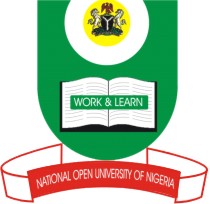 14/16 AHMADU BELLO WAY, VICTORIA ISLAND, LAGOSSCHOOL OF SCIENCE AND TECHNOLOGYJUNE/JULY EXAMINATIONCOURSE CODE: AEM 713COURSE TITLE: TREE CROPSTIME ALLOWED:2 HOURSINSTRUCTION: ANSWER ANY FOUR QUESTIONQuestion 1Identify any 5 plantation crop commonly grown in Nigeria using their common and botanical namesState any five economic importances of some specific tree crops.List any five products you can obtain from oil palm tree.Question 2List any five climatic conditions required for consideration while attempting to set up a plantation of tree cropsList any five edaphic /soil factors that must be favourable in the choice of site for growing tree crops.Briefly describe the step you will take to choose a site for planting Cocoa.Question 3.  Write a short note on each of the following;Need for  a nursery in plantation crop production;Vegetative propagation (specifically grafting in Rubber); andPre nursery seed (germination in oil palm).Question 4.List any five simple tools you will use on a plantation field.Describe any 3 types  of weeding require in oil palm production.Give reasons why pruning is required in plantation crops.Question 5.( I)List any 2 diseases of cocoa (ii) name their causal organisms (iii) together with their mode of transmission.List any five insect pests of plantation crops.List any five group of pesticide used on annual crops.Question 6.Describe any 3 method of fertilizer application on plantation crops.List any four types of fertilizer recommended for annual crops.Describe the cultural methods of controlling pests and diseases of plantation crops.List any 3 deficiency symptoms of N deficiencies in any plantation crop 